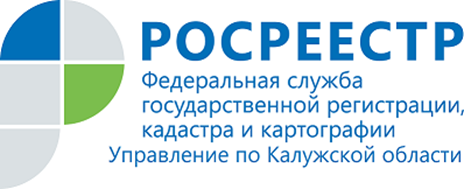 АНОНС18.12.2019«Горячая линия» для калужан:Защита прав граждан при оформлении сделок с недвижимостью с применением усиленной квалифицированной электронной подписи24 декабря 2019 г. с 11.00 до 13.00 часов Управление Росреестра 
по Калужской области проведет телефонную консультацию в режиме «горячая линия» на тему «Защита прав граждан при оформлении сделок с недвижимостью с применением усиленной квалифицированной электронной подписи» На вопросы граждан, как изменился порядок использования электронной подписи при проведении сделок с недвижимостью, как обезопасить свое имущество ответит начальник отдела государственной регистрации недвижимости, регистрации арестов Управления Росреестра по Калужской области Сидоренкова Ирина Анатольевна.Телефон «горячей линии» - 8(4842) 74-40-95Об Управлении Росреестра по Калужской областиУправление Федеральной службы государственной регистрации, кадастра и картографии (Росреестр) 
по Калужской области является территориальным органом федерального органа исполнительной власти, осуществляющим функции по государственной регистрации прав на недвижимое имущество и сделок с ним, землеустройства, государственного мониторинга земель, а также функции по федеральному государственному надзору в области геодезии и картографии, государственному земельному надзору, надзору за деятельностью саморегулируемых организаций, организации работы Комиссии по оспариванию кадастровой стоимости объектов недвижимости. Осуществляет контроль за деятельностью подведомственного учреждения Росреестра - филиала ФГБУ «ФКП Росреестра» по Калужской области по предоставлению государственных услуг Росреестра. Руководитель Управления Росреестра по Калужской области – Ольга Заливацкая.http://rosreestr.ru/ Контакты для СМИ+7(4842) 56-47-85 (вн.123), 56-47-83